              от ____ декабря  2016 года №____     Направляю Вам повестку 22-го заседания Собрания депутатов Карталинского муниципального района, которое состоится 28 декабря 2016 года в 10-00 часов местного времени в большом зале администрации Карталинского муниципального района. Прошу не планировать командировки и другие мероприятия в этот день:О внесении изменений в решение Собрания депутатов Карталинского муниципального района от 20.01.2015г. №803 «О передаче осуществления части полномочий по решению вопросов местного значения Карталинского муниципального района сельским поселениям, входящим в состав муниципального района» (библиотечный фонд поселений) (Г.Р.Макарова).О передаче осуществления части полномочий по решению вопросов местного значения Карталинского муниципального района сельским поселениям, входящим в состав муниципального района (водные объекты) (Г.Р.Макарова).О передаче осуществления части полномочий по решению вопросов местного значения Карталинского муниципального района сельским поселениям, входящим в состав муниципального района (С.В.Ломовцев).О внесении изменений в решение Собрания депутатов Карталинского муниципального района от 26.11.2015г. №19 (С.В.Ломовцев).О внесении изменений и дополнений в решение Собрания депутатов Карталинского муниципального района от 24 декабря 2015 года № 42 «О бюджете Карталинского муниципального района на 2016 год» (Д.К.Ишмухамедова).О бюджете Карталинского муниципального района на 2017 год и плановый период 2018 и 2019 годов» (Д.К.Ишмухамедова).О плане работы Собрания депутатов Карталинского муниципального района на 2017 год (В.К.Демедюк).О выполнении депутатского запроса депутата Собрания депутатов Карталинского муниципального района С.Б.Рахимова (Е.С.Селезнёва).О внесении изменений в Положение «О порядке перечисления в местный бюджет части прибыли муниципальных унитарных предприятий» (Е.С.Селезнёва).О выполнении за 2016 год муниципальной программы  «Противодействие злоупотреблению наркотическими средствами и их незаконному обороту в Карталинском муниципальном районе на 2014-2016 годы» (Г.А.Клюшина).Об изменении состава депутатов Собрания депутатов Карталинского муниципального района (В.К.Демедюк).О внесении изменений в Решение Собрания депутатов от 15 октября 2015 года №3-Н «О составе постоянных комиссий Собрания депутатов Карталинского муниципального района» (В.К.Демедюк).О депутатском запросе депутата Собрания депутатов Карталинского муниципального района Зубковой Ж.Н. (В.К.Демедюк).Об утверждении Положения об Управлении социальной защиты населения Карталинского муниципального района (М.М.Вергилес).О внесении изменений в решение Собрания депутатов Карталинского муниципального района от 27.01.2011г. №118 «О Положении «О назначении и выплате пенсии за выслугу лет муниципальным служащим Карталинского муниципального района и порядке выплаты единовременного поощрения лицам, замещавшим муниципальные должности Карталинского муниципального района, достигшим пенсионного возраста и поощрения муниципальным служащим Карталинского муниципального района в связи с выходом на пенсию за выслугу лет (Г.Р.Макарова).Об объявлении конкурса по отбору кандидатур на должность Главы Карталинского муниципального района (В.К.Демедюк).Об утверждении  прогнозного плана приватизации имущества, находящегося в собственности муниципального образования Карталинский муниципальный район на 2017 год (Е.С.Селезнёва).Разное.Председатель Собрания депутатовКарталинского муниципального района                                                                    В.К.Демедюк 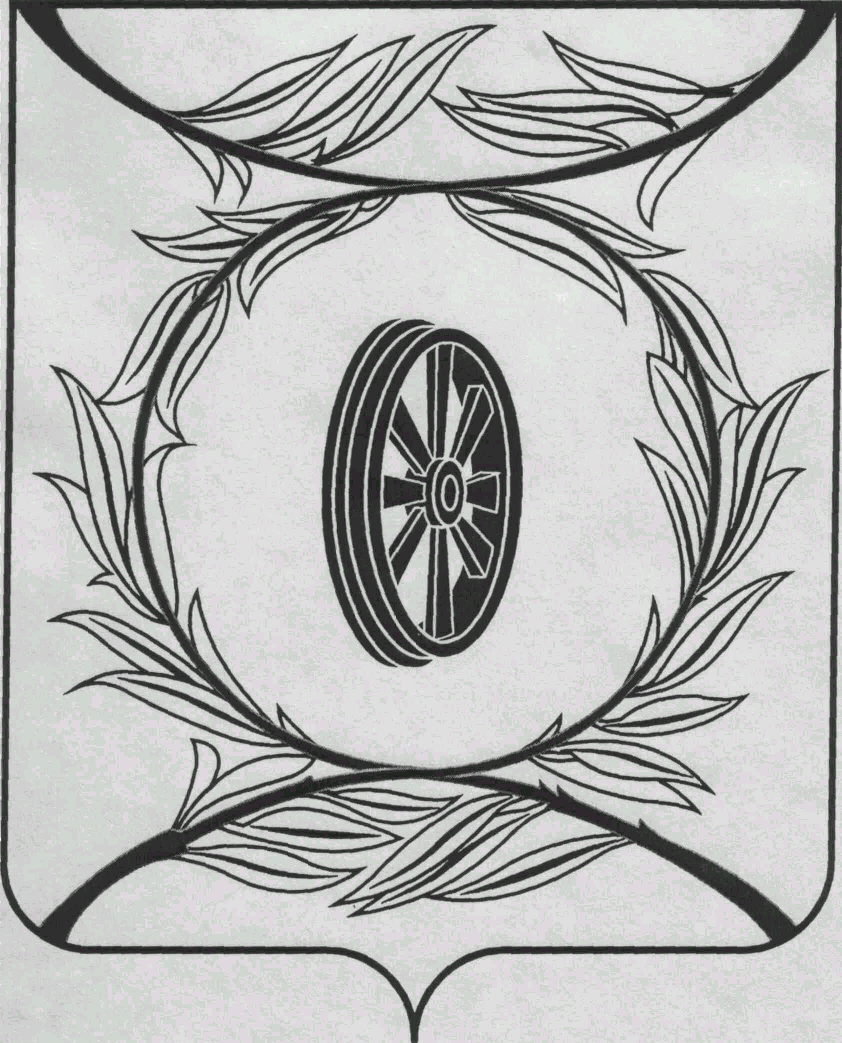 СОБРАНИЕ ДЕПУТАТОВКАРТАЛИНСКОГОМУНИЦИПАЛЬНОГО РАЙОНА457351, Челябинская областьгород Карталы, улица Ленина, 1телефон/факс : (835133)  2-20-57телефон : (835133) 2-28-90от ____ января 2014  года №___________________________________

______________________________

______________________________